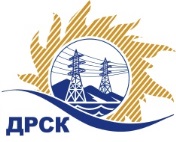 Акционерное Общество«Дальневосточная распределительная сетевая  компания»Протокол заседания Закупочной комиссии по вскрытию поступивших конвертовг. Благовещенск	Способ и предмет закупки: открытый запрос цен на право заключения Договора на выполнение работ: Мероприятия по строительству и реконструкции электрических сетей до 10 кВ для технологического присоединения потребителей (в том числе ПИР) на территории филиала «Приморские ЭС» (г. Фокино)Закупка № 2057 р. 2.1.1. Плановая стоимость закупки: 1 013 502.01 рублей без учета НДС (1 195 932,37  руб. с учетом НДС).ПРИСУТСТВОВАЛИ: члены постоянно действующей Закупочной комиссии АО «ДРСК» 2 уровняИнформация о результатах вскрытия конвертов:В адрес Организатора закупки поступило 3 (три) заявки  на участие в закупке, конверты с которыми были размещены в электронном виде на сайте Единой электронной торговой площадки (АО «ЕЭТП»), по адресу в сети «Интернет»: https://rushydro.roseltorg.ru.Вскрытие конвертов было осуществлено в электронном сейфе Организатора закупки на ЕЭТП, в сети «Интернет»: https://rushydro.roseltorg.ru автоматически.Дата и время начала процедуры вскрытия конвертов с заявками участников: 15:00 (время местное) 19.04.2017.Место проведения процедуры вскрытия конвертов с заявками участников: Единая электронная торговая площадка, в сети «Интернет»: https://rushydro.roseltorg.ruВ конвертах обнаружены заявки следующих Участников:Ответственный секретарь Закупочной комиссии 2 уровня АО «ДРСК»	М.Г. ЕлисееваКоврижкина Е.Ю.(4162) 397-208№ 415/УКС-В19.04.2017№п/пНаименование Участника закупки и его адресЦена предложения на участие в закупке без НДС, руб.1ООО «Эрланг»г. Владивосток, ул. Пологая, 68Цена: 1 009 907,50 рублей без учета НДС (1 191 690,85 руб. с учетом НДС). 2ООО «ТехЦентр»г. Владивосток, ул. Русская, 57ЖЦена: 790 000,00 рублей без учета НДС (932 200,00 руб. с учетом НДС). Срок выполнения работ: с момента 3АО «ВСЭСС»г. Хабаровск, ул. Тихоокеанская, 165Цена: 893 501,41 рублей без учета НДС (1 054 331,66 руб. с учетом НДС). 